Estado de Mato Grosso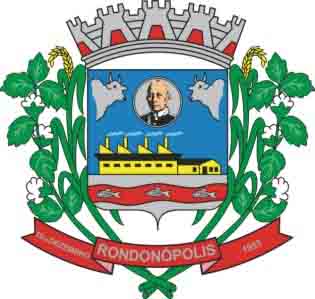 Prefeitura Municipal de RondonópolisSecretaria Municipal de CulturaANEXO VDECLARAÇÃO DE NÃO POSSUIR VÍNCULOS EMPREGATÍCIOS E FAMILIARES. Eu, ___________________________________________________________, CPF de nº ________________________________, declaro, sob as penas da Lei, para fins de participação no EDITAL EMERGENCIAL N° 010 – LEI ALDIR BLANC PROPOSTAS PARA PREMIAÇÃO DE PROJETOS ARTÍSTICOS CULTURAIS DO SETOR DA MUSICA E DA DANÇA, que não possuo vínculo empregatício, não sou servidor(a) público(a), aposentado(a) ou pensionista. Declaro que não possuo parentes em linha reta, colateral e por afinidade, em primeiro e segundo graus, de servidores lotados na SECRETARIA MUNICIPAL DE CULTURA e de membros da comissão de seleção._____________________________________ASSINATURARondonópolis/MT, ______de ______________________ de 20__.